3 goeie en 3 slechte handleidingen3 goeie:-Singer naaimachine. Is duidelijk, niet te veel tekst en gebruikt plaatjes.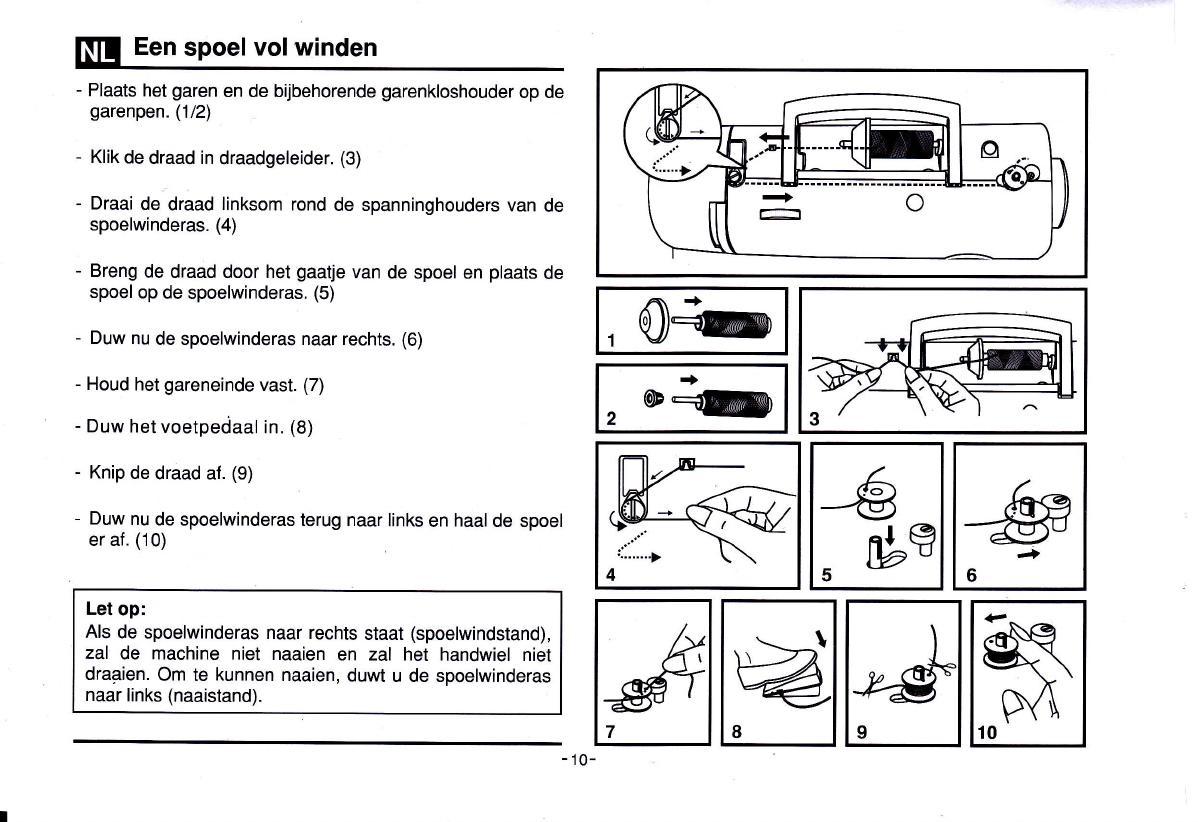 -MSI Z270 moederboardGebruikt weinig tekst, veel simpele plaatjes en is daarom duidelijk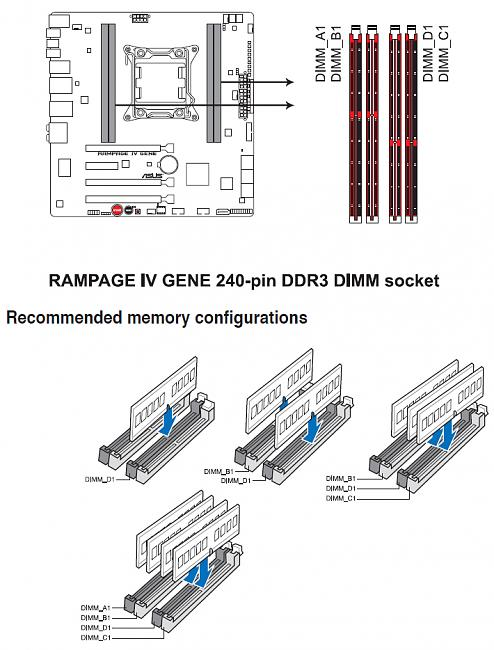 -LEGO instructiesGebruikt alleen plaatjes, is duidelijk (zelfs voor kleine kinderen)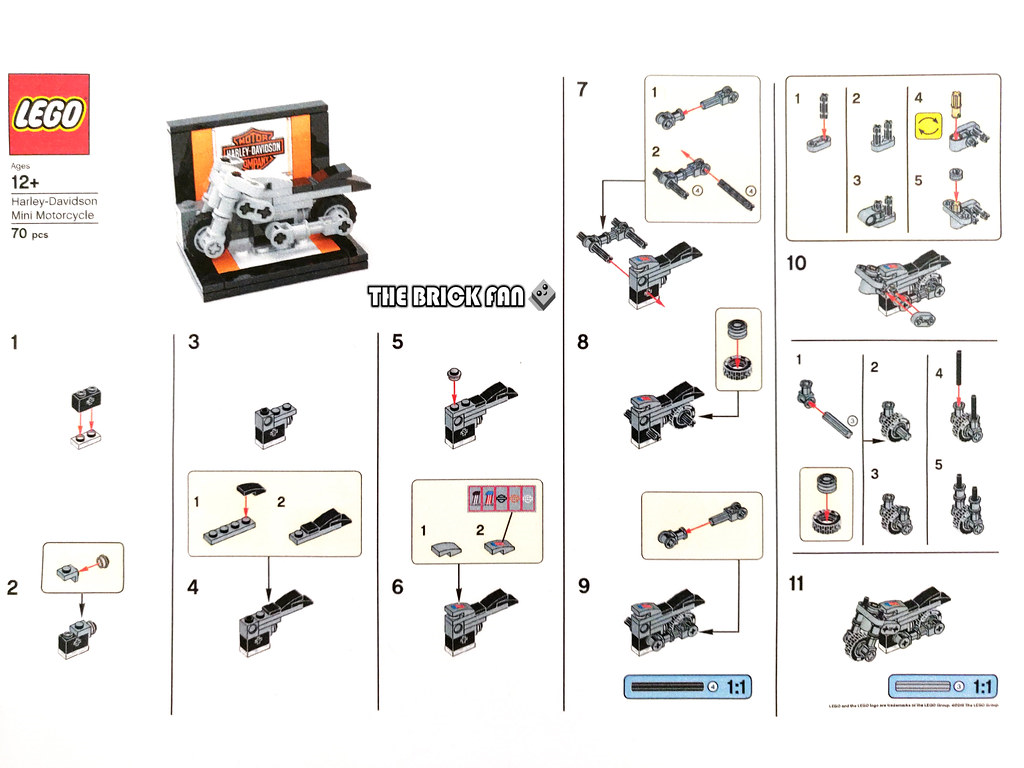 3 slechte:-soldeer instructieOnoverzichtelijk, alles staat door elkaar, afbeeldingen zijn niet goed zichtbaar.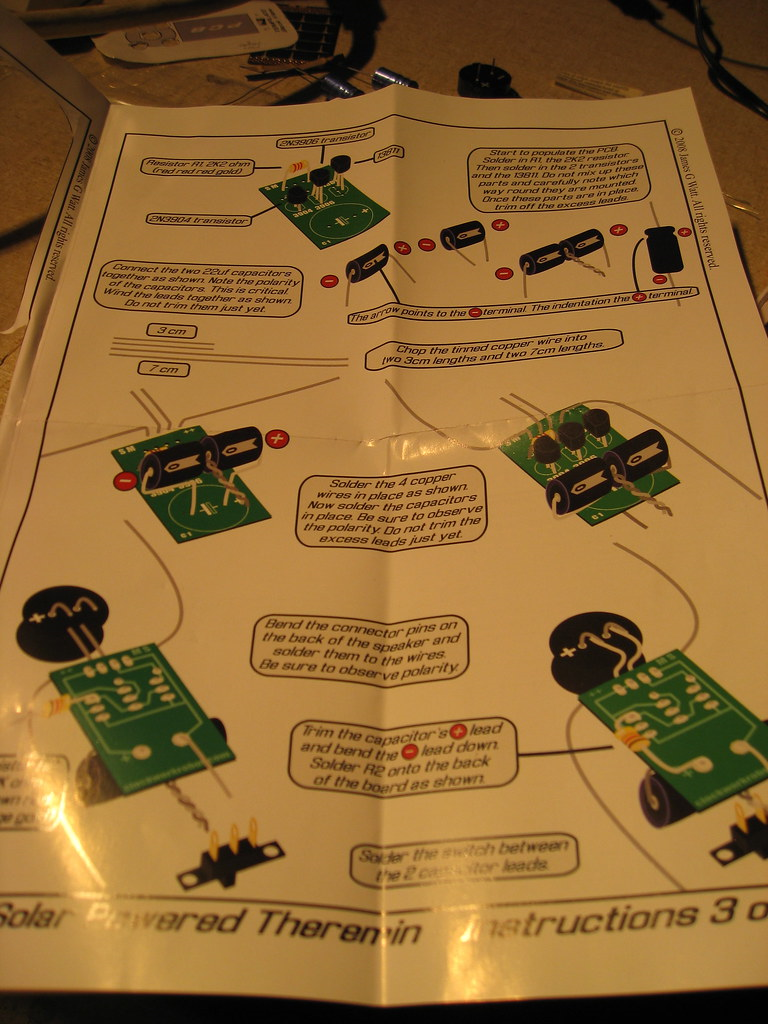 -japanse transformers instructieTekst andere taal, gebruik van maar 2 donkere kleuren waardoor het niet goed te zien is.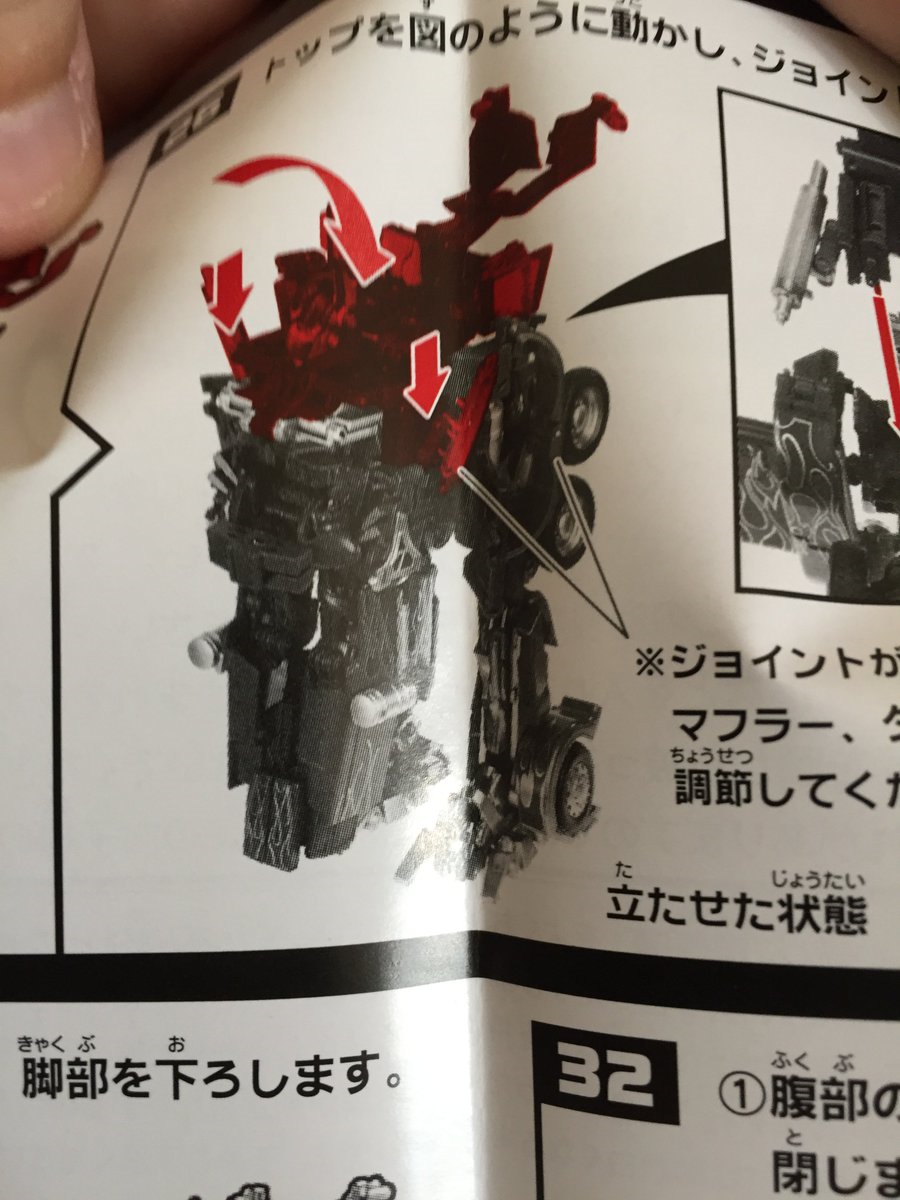 -cpr instructieTekst slaat nergens op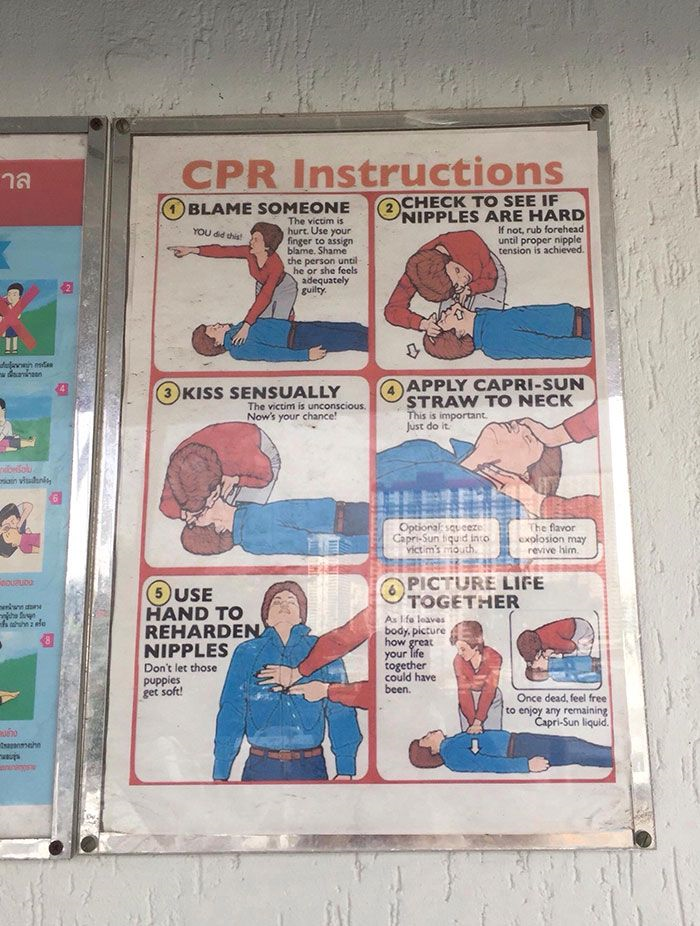 